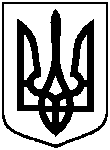 СУМСЬКА МІСЬКА ВІЙСЬКОВА АДМІНІСТРАЦІЯСУМСЬКОГО РАЙОНУ СУМСЬКОЇ ОБЛАСТІНАКАЗ16.02.2024		                  м. Суми		          № 56 - СМР Розглянувши звернення Комунального некомерційного підприємства «Центр первинної медико-санітарної допомоги № 2»  Сумської міської ради від 14 грудня 2023 року № 1104/05-21, з метою ефективного використання майна комунальної власності Сумської міської територіальної громади, відповідно до статті 137 Господарського кодексу України, беручи до уваги рекомендації постійної комісії з питань законності, взаємодії з правоохоронними органами, запобігання та протидії корупції, місцевого самоврядування, регламенту, депутатської діяльності та етики, з питань майна комунальної власності та приватизації Сумської міської ради (протокол від              08 лютого 2024 року № 41), керуючись пунктом 12 частини 2 та пунктом 8 частини 6 статті 15 Закону України «Про правовий режим воєнного стану»НАКАЗУЮ:1. Вилучити з оперативного управління Комунального некомерційного підприємства «Дитяча клінічна лікарня Святої Зінаїди» Сумської міської ради нежитлові приміщення загальною площею 55,5 кв.м, а саме: - кабінет № 321 площею 23,2 кв.м, розташований на третьому поверсі будівлі під літ. «Б-4» по вул. Івана Сірка, 3 в місті Суми;- кабінети № 122 площею 6,6 кв.м, № 123 площею 4,0 кв.м, № 124 площею 10,0 кв.м та № 125 площею 11,7 кв.м, розташовані на першому поверсі будівлі під літ. «А-4» по вул. Івана Сірка, 3 в місті Суми.2. Передати в оперативне управління Комунальному некомерційному підприємству «Центр первинної медико-санітарної допомоги № 2»  Сумської міської ради приміщення, зазначені у пункті 1 цього рішення.3. Комунальному некомерційному підприємству «Центр первинної медико-санітарної допомоги № 2» Сумської міської ради (Івженко Г.І.) прийняти в оперативне управління майно, зазначене в пункті 1 цього рішення, у порядку, установленому чинними нормативно-правовими актами.4. Організацію виконання цього наказу покласти на начальника Управління комунального майна Сумської міської ради                                         Дмитренка С.М.5. Контроль за виконанням цього наказу залишаю за собою.Начальник                                                    		              Олексій ДРОЗДЕНКОПро передачу нерухомого майна, розташованого по вул. Івана         Сірка, 3 в місті Суми, в оперативне управління Комунальному некомерційному підприємству «Центр первинної медико-санітарної допомоги № 2»  Сумської міської ради